Ibague, 21 de Junio de 2016 SEÑORESRevista Facultad de Ciencias Médicas-  Universidad Nacional de Córdoba Cordial SaludoCon la presente carta el autor responsable de la Carta al Editor: “ROL DE LOS ESTUDIANTES DE MEDICINA EN EL AVANCE DE LA SALUD PÚBLICA EN LATINOAMÉRICA”, quiere otorgar los derechos de autor de nuestro manuscrito a su Revista poniendo bajo juramento que somos los autores del mismo y que no ha sido enviado ni publicado en ninguna otra revista. 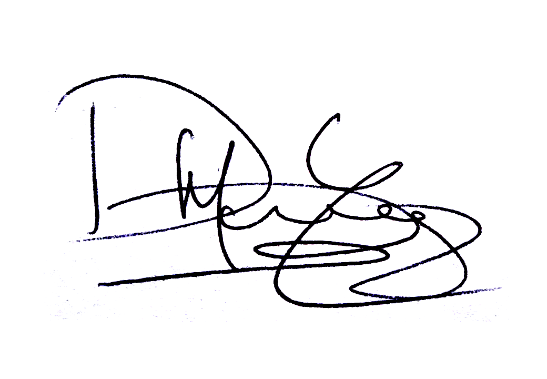 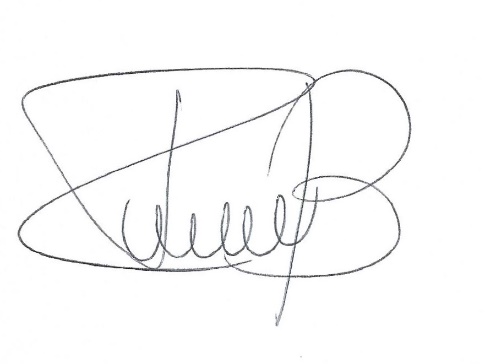 Contribución de los Autores:Diego Mauricio Bados Enriquez                                 Karoll Vanessa Ladino OyolaRedaccion del manuscrito y revisión                         Redaccion del manuscrito y          Final                                                                           revisión final  Juan Sebastián Valderrama Mendoza                                           Redaccion del manuscrito y revisión Final                                                                